Statistiskie rādītāji:Pakalpojumi bibliotēkas lietotājiem:Višķu   pagasta  bibliotēkaVišķu   pagasta  bibliotēkaAdrese:Višķi, Višķu pagasts, Daugavpils novads, LV-5481Vadītāja: Jekaterina LonskaKontakttālrunis:299906196E-pasts: biblioteka@viski.lvwww.ambeļi.lvwww.kulturaskarte.lvwww.biblioteka.lvBibliotēka atvērta apmeklētājiem: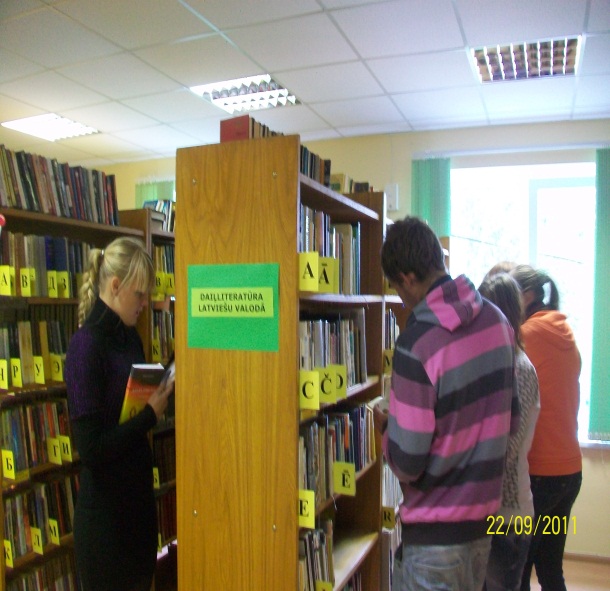 2010201120122013Lietotāji389341362345Apmeklējumi5315441251105024Izsniegums6740601566026087KrājumsNosaukumsAprakstsAbonētās  datubāzesBezmaksas piekļuve abonētajām datu bāzēm internetā www.letonika.lv, www.lursoft.lvDatori un internets11 datorizētas darba vietas ar bezmaksas pieeju internetam un bezvadu internetamApmācības un konsultācijasBezmaksas apmācības un konsultācijas darbam ar datoru un internetuEkskursijaEkskursija pa bibliotēkuIzdevumu rezervēšana, nodošanas termiņa pagarināšanaGrāmatu un citu materiālu nodošanas termiņu pagarināšana  pa e-pastu: biblioteka@viski.lvDaugavpils novada bibliotēku kopkatalogsNovada bibliotēku kopkatalogs, kas nodrošina informācijas meklēšanu Daugavpils novada bibliotēku elektroniskajā kopkatalogā:  http://www.naujene.biblioteka.lv/alise;Bibliotēkas krājuma izmantošanaGrāmatu, žurnālu, laikrakstu un citu dokumentu izsniegšanaStarpbibliotēku abonementsIespieddarbus, kuri nav pieejami Višķu pagasta bibliotēkā, var pasūtīt izmantojot starpbibliotēku abonementu (SBA);Uzziņas un konsultācijasKonsultācijas par bibliotēku un tās izmantošanas iespējām, tematisko un informacionālo uzziņu izpilde